К труду и обороне готовы! 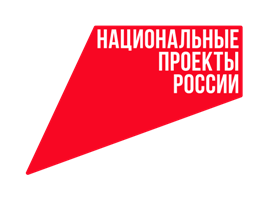 Школьники города стали победителями и призерами муниципального этапа фестиваля  Всероссийского физкультурно-спортивного комплекса  «Готов к труду и обороне». Соревнования состоялись 20-21 июня. Программа фестиваля состояла из 8 видов испытаний комплекса ГТО: бег 60 метров, бег 1500/2000 метров, наклон вперед из положения стоя на гимнастической скамье, сгибание и разгибание рук в упоре лежа (девочки)/подтягивание из виса на высокой перекладине (мальчики), прыжок в длину с места, метание мяча, подъём туловища из положения лежа, плавание 50 метров.В III ступени среди девочек 1-е место заняла  Анастасия Кирюхина, 2-е - Анастасия Никитина, 3-е - Яна Липанова. Среди мальчиков победу одержал Кирилл Петушков, 2-е место у Ивана Юркова,  3-е у Дмитрия
Козырева.В  IV ступени среди девочек 1-е место заняла Милана Леонова, 2-е место Екатерина Малышева, 3-е - Дарья Анискина.   Среди мальчиков победителем стал Виталий Никифоров, на 2-ом месте Александр Лукьянчиков,  
на 3-ем - Давид Симонов.  Заслуженные награды участникам фестиваля вручил глава города Мценска Николай Кочетаев и начальник отдела по работе с молодежью, физической культуре и спорту Дмитрий Ларин. Поздравляем победителей и призёров, желаем успехов на региональном этапе, который состоится 29-30 июня в Орле. - Муниципальный фестиваль ВФСК ГТО среди обучающихся образовательных организаций  города Мценска проводился благодаря реализации федерального проекта «Спорт - норма жизни» национального проекта «Демография», - рассказал начальник отдела по работе  с молодежью, физической культуре и спорту администрации города Мценска Дмитрий Ларин. – Проведение таких соревнований вовлекает детей в социальную практику  в области физкультуры и спорта, развивает у  них интерес к систематическим занятиям спортом, формирует гражданскую и патриотическую позицию, и, что самое главное, приобщает к здоровому образу жизни. 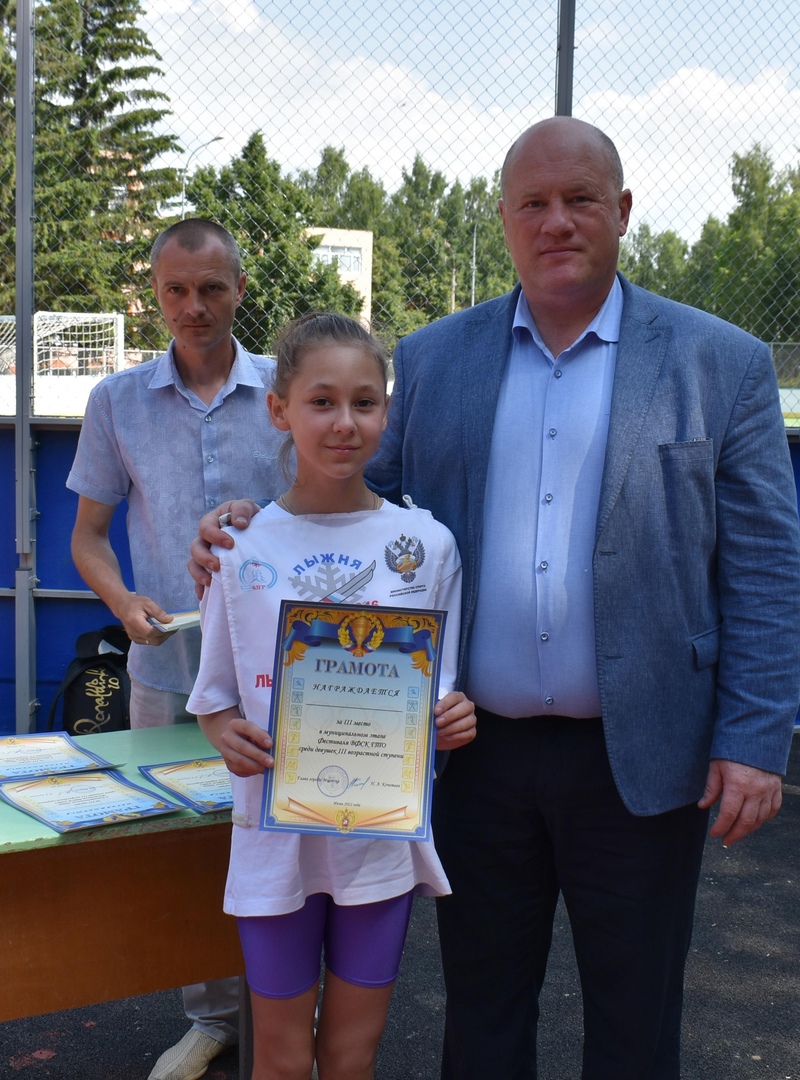 